 ՀԵՏԱԶՈՏԱԿԱՆ ԱՇԽԱՏԱՆՔԹեմա՝ Ուսուցչի  կողմից երեխաների ուսումնառության ընթացքում նկատված կրթական կարիքների բացահայտումՀետազոտող ուսուցիչ՝ Սամվել ԽալաթյանԴպրոցը՝ ք. Եղեգնաձորի Հովհաննես Հովհաննիսյանի անվան թիվ 2 հիմնական դպրոց Մենթոր ուսուցիչ՝ Վահան Սարգսյան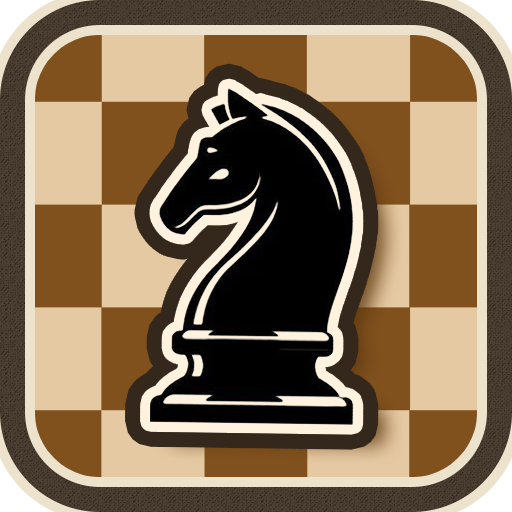 2022թ․ԲՈՎԱՆԴԱԿՈՒԹՅՈՒՆՆերածություն………………………………………………………………………․․……․․․….3Հիմնամաս-----------------------------------------------------------------------------------------------------4Եզրակացություն--------------------------------------------------------------------------------------------7Գրականության ցանկ--------------------------------------------------------------------------------------8ՆԵՐԱԾՈՒԹՅՈՒՆ Հետազոտության թեմայի արդիականությունը:   2011 թվականին, երբ շախմատը մտավ դպրոց՝ որպես պարտադիր առարկա, կար և´ դրական, և´ բացասական կողմեր։ Դրական կողմերից էր, որ առարկայի միջոցով սովորողների մոտ սկսեց զարգանալ տրամաբանությունը, ուշադրությունը, մտածողությունը և  տարբեր հմտություններ ու կարողություններ։ Դրական կողմերից էր նաև առարկայի նյութատեխնիկական մեծ բազա ունենալը՝ ապահովված էր շախմատներով,շախմատի լսարանով,դասագրքերով, տետրերով,դպրոցական գույքով` սեղանով և աթոռով։Բացասական կողմն այն էր, որ չկային առարկան դասավանդող համապատասխան մասնագետներ, դասը թերի էին մատուցում, շատ տնային առաջադրանքներ հանձնարարաում, սովորողներին ցածր գնահատում։  Ծնողները չէին կարողանում օգնել սովորողներին տնային հանձնարարությունները կատարելիս, խնդիրները բարդ էին, չէր գործում մատչելիության սկզբունքը։Կրթության բարեփոխումների արդի փուլում առանձնահատուկ նշանակություն է ստանում կրթության որակի աճին միտված գործընթացների ապահովումը բոլոր ուղղություններով:  Հոգեբանամանկավարժական և մեթոդական մշակումների համադրումները տվյալ առարկայի բովանդակության, կրթության ժամանակակից տեխնոլոգիաների հետ նոր հնարավորություններ են ստեղծում ամբողջական և համակարգված ուսուցման համար:<<Շախմատ>> առարկայի մուտքը հանրակրթության ոլորտն առաջադեմ քայլ էր գրեթե բոլոր տեսանկյուններից: Շախմատի միջոցով բացառիկ հնարավորություններ են ընձեռնվում կայունացնելու երեխաների ուշադրությունը և հուզական ոլորտը:Նպատակ՝ Հետազոտության միջոցով վեր հանել սովորողների կարիքները շախմատ առարակայից։   Հետազոտական խնդիրներն են՝ 1.Պարզել <<Շախմատ>> առարկայի դասավանդման առանձնահատկությունները և բարդությունները։2․Ներկայացնել <<Շախմատ>> առարկայի կրթական խնդիրների բացահայտումը ըստ սովորողների։3․ Որոշել ինչպես նպաստել սովորողների կրթական կարիքների բարելավմանը։Վարկած։  Ենթադրում եմ, որ սովորողների կողմից կարիքների վերհանումը կնպաստի առարկան ավելի հետաքրքրիր և դյուրին դարձնել սովորողների համար։ ՀԻՄՆԱՄԱՍ  1.Պարզել <<Շախմատ>> առարկայի դասավանդման առանձնահատկությունները և բարդությունները։Հայաստանի Հանրապետության հանրակրթության ոլորտում <<Շախմատ>> ուսումնական առարկայի՝ որպես պարտադիր դասընթացի դասավանդման ժամանակ ուսումնական դժվարություններ են առաջանում հատկապես շախմատային առաջադրանքների լուծման ընթացքում: Որպեսզի 2-4-րդ դասարանների սովորողները շախմատային առաջադրանքներն ամբողջապես ընկալեն և  կարողանան դրանք ինքնուրույն լուծել, անհրաժեշտ է, որ դասավանդողներն առավելագույնս ընտրեն առաջադրանքներն ներկայացման մատչելի եղանակներ՝ նկատի ունենալով, որ շախմատային դիտողականությամբ օժտված սովորողների քանակը դասարանում  այնքան էլ մեծ չէ:  Երբ սովորողն ինքնուրույն է լուծում առաջադրանքը, նրա մտավոր ներուժը մեծանում է, ինչն էլ իր հերթին վստահություն է ներշնչում երեխայի սեփական մտավոր հնարավորությունների հանդեպ:  Առաջադրանքների լուծման փուլում ուսուցիչը հիմնական շեշտը  պետք է դնի առաջադրանքի վերլուծության վրա, ընդ որում՝ հանդես գալով պասիվ դերում, իսկ աշակերտներին ուղղորդի ակտիվության: Վերլուծությանը ընթացքում ուսուցիչն օգտակար ուղղումներ պետք է անի՝ հաճախակի հիշեցնելով, որ իրենք միասին են կատարում առաջադրանքը: Ինչ խոսք, հեշտ չէ կազմակերպել շախմատային առաջադրանքների լուծման գործընթացն այնպես, որ խնդրի լուծմանը  մասնակցեն բոլոր  աշակերտները և առաջադրանքը լուծելու համար գրեթե բոլորը սկսեն մտածել, ինքնուրույն աշխատել: Աշակերտներին պետք է ոգևորել նույնիսկ այն դեպքում, երբ նրանք դժվարանում են խնդիրը լուծել: Ցանկալի է տեղում արձանագրել և խրախուսել աշակերտների կողմից հնչեցված այն մտքերը, որոնք ինչ-որ չափով առնչվում են առաջադրանքի լուծման հետ, շեշտել, որ ճիշտ է՝  լուծումը դեռ գտնված չէ, սակայն աստիճանաբար մոտենում են դրան(1․4-5)։2․Ներկայացնել <<Շախմատ>> առարկայի կրթական խնդիրների բացահայտումը ըստ սովորողների։Կրթական կարիքների բացահայտման  համար հետազոտություն է կատարվել 4-րդ դասարանում սովորողների միջոցով: Ուսուցիչը բաժանել է թերթիկներ և հանձնարարել աշակերտներին նշել ինչի կարիք ունեն դասն ավելի լավ անցկացնելու համար և ինչ կցանկանային ունենալ կամ տեսնել շախմատ առարկայի ժամանակ։ Սովորողները նշել են առարկայի և՛ դրական, և՛ բացասական կողմերը։ Նրանք նկատել են, որ դպրոցում բացակայում է նյութատեխիկական բազան։ Չկա շախմատի համար նախատեսված դասասենյակ: Շախմատի խաղաքարերը բացակայում են, մաշվել են շախմատի դաշտերը: Նրանք ձգտում են պարապեն լավ կահավորված դասասենյակում, տեխնիկայով ապահովված, էլեկտրոնային գրատախտակով, ժամացույցներով: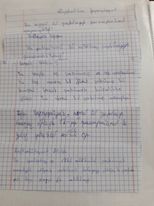 Ես ուզում եմ շախմատի դասարանում  պարապենք:Մարիաննա ԿարապետյանԵս կցանկանայի, որ մենք ունենանք շախմատի առանձին սենյակ, շախմատի ժամացույց լինի և շախմատի նոր դաշտեր ունենանք:Ֆելիքս ՀովհաննիսյանՈւզում եմ շախմատ խաղալ մինչև  12-րդ դասարանում և ամեն օր շախմատ խաղանք:                                                                                                                                                                                               Եվա ՀարությունյանԵս կուզեի, որ շախմատը օր օրի զարգանար: Ես երբ պարապ եմ լինում, շախմատ եմ խաղում, կուզեի շախմատի խմբակներ լիներ, ես սիրում եմ շախմատ առարկան:Աննա Եղոյան3․ Որոշել ինչպես նպաստել սովորողների կրթական կարիքների բարելավմանը։Սովորողների կարիքները բարելավելու նպատակով կատարվել են ծրագրային բարեփոխումներ։ 2-4-րդ դասարանի ծրագրերը և թեմաները փոփոխվել են՝ դարձել ավելի մատչելի սովորողների համար։ Եղեգնաձորում նոր դպրոց են կառուցում, որտեղ կլինի շախմատի դասասենյակ՝ հագեցած տեխնիկայով, ինչն էլ խթան կհանդիսանա սովորողներին առարկան լիարժեք յուրացնելուն։  Ստեղծվում են միջառարկայական կապեր տարբեր առարկաների հետ՝ շախմատ-կերպարվեստ, շախմատ-մաթեմատիկա, շախմատ-մարմնակրթություն։ Պարզեցնել և մատչելի դարձնել բարդ խնդիրները, շախմատային քայլերը տեղափոխել կենցաղ և ավելի պատկերավոր դարձնել, համագործակցային միջավայր ստեղծել, կազմակերպել մրցումներ միջդասարանային և միջդպրոցական։ Շախմատային առաջադրանքների լուծման արդյունավետությունը  բարձրացնելու նպատակով անհրաժեշտ է կիրառել տարբեր մեթոդներ՝ բացառման, քայլի հերթի փոխանցման, քայլի ընտրության, դիրքի պարզեցման (արհեստականորեն), խաղատախտակից խաղաքարի հեռացման, խաղաքարի զոհաբերության, պարտադրող քայլի(շախի), դիրքի  մասնատման, մատային դիրքի ստեղծման, ինտուիտիվ (ենթագիտակցական) դատողության, վերջից լուծման (մատային  դիրքի պատկերացում), գծի որոնման և այլն:  Առաջարկված մեթոդները  հիմնականում փորձարկվել են բոլոր դասարաներում: ԵԶՐԱԿԱՑՈՒԹՅՈՒՆԱյսպիսով կարող ենք եզրակացնել, որ սովորողները շատ  են սիրում շախմատ առարկան, հատկապես շախմատ խաղալ և ցանկանում են ավելի շատ ընդգրկվել այդ խաղերին խմբակի հաճախելու միջոցով: Դասերն ավատվում են, բայց նրանք չեն ուզում կտրվել խաղից: Անհրաժեշտ է դասաժամերն ավելացնել: Նրանք պահաջումեն շարունակել շախմատ սովորել  նաև 4-րդից բարձր դասարաններում: Նրանց դուր է գալիս մասնակցել մրցույթներին: Այդ իսկ պատճառով անհրաժեշտ է հաճախակի կազմակերպել մրցույթներ, միջդպասարանական, տարիքային, միջդպրոցական մրցաշարեր: Նրանց  ավելի շատ ընդգրկելու և ոգևորելու համար: Այսպիսով կրթական կարիքների բացահայտման համար անհրաժեշտ է  հաճախակի կարիքների վերհանում կատարել բոլոր դասարաններում, այն կօգնի ուուցչին դասը ավելի հետաքրքիր և դյուրին մատուցել։ԳՐԱԿԱՆՈՒԹՅԱՆ ՑԱՆԿ1.<<Շախմատ 2-4-րդ դասարաններ ուսումնամեթոդական ձեռնարկ>>,Սամվել Միսակյան, Երևան 2018թ, էջ 4-5